ORGANIGRAMA 2024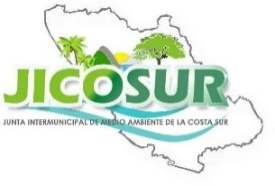 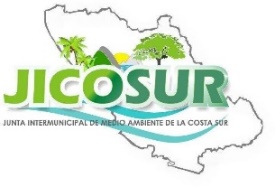 